智慧灯联网终端成果简介智慧灯联网终端基于物联网技术，在灯具上安装一个ZigBee/NB-IOT无线路灯控制器，独立地执行开关、调光、计量及道路照明策略控制等操作，以节省能耗。并以路灯为载体，形成提供数据采集的基础网络，采集和传输各类环境数据（例如：环境温湿度、排水管道的液位和流量、路口车流量、公交车定位），为园区和城市的智慧建设提供大数据分析和决策的基础数据。主要技术指标或参数1．终端控制器：支持对1个或2个路灯灯头独立控制；支持单灯控制、分组控制、策略控制、亮度调节等；支持电压、电流、功率以及外接各类传感器设备的数据采集；支持路灯变化阀值上报、故障主动上报等。2．集中控制器：应用领域智慧城市照明和智慧灯杆领域；智慧园区和智慧园林领域。目前智慧灯联网终端已在浦东金桥和温州瓯江口新区安装运行。市场前景智慧路灯可作为串接物联网应用和大数据搜集基础，被各国政府视为智慧城市关键一环，大力推广。全球智慧照明市场进入高速发展阶段，年增长率达到95%，预计2020年全球规模可达134亿美元。拟转化的方式或合作模式委托模式和合作模式相关图片（2张）通信频段2.4G ISM免费频段国网电表接入国网电表97、07规约传感器接入给水和排水（压力、流量、液位）、燃气、电力、道路环境（PM2.5、温度、湿度）等4-20MA传感器功能包括定时控制、经纬度自动控制、回路远程控制、三相电采集、防盗报警、第三方传感器接入、本地操作控制等。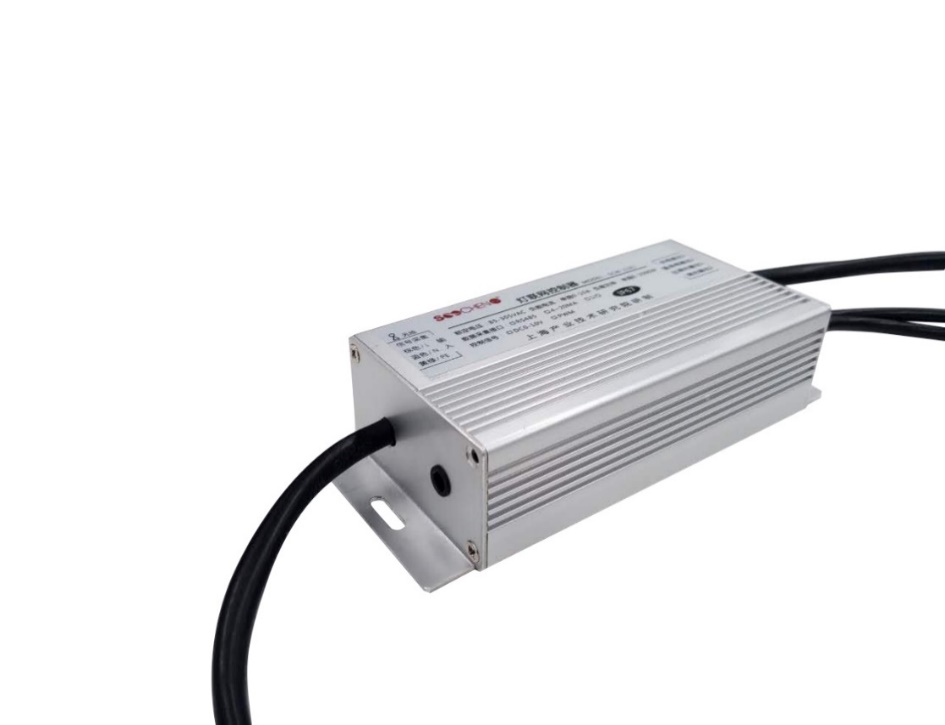 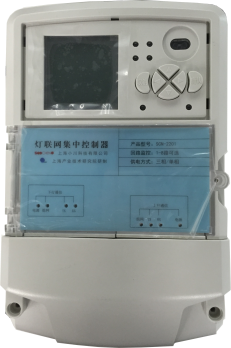 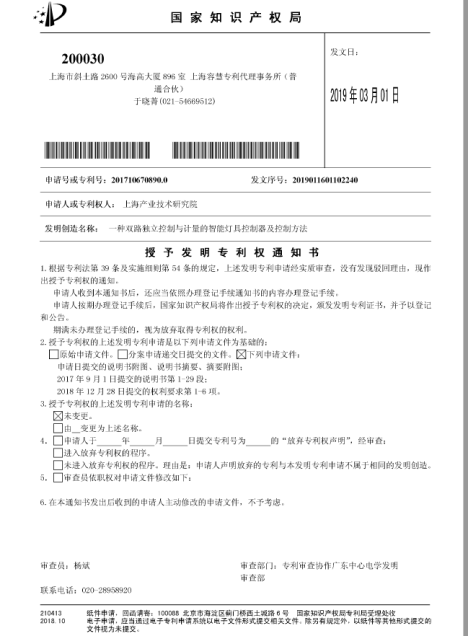 成果名称智慧灯联网终端智慧灯联网终端智慧灯联网终端联系人陈晓霞联系电话19901703060邮箱316928327@qq.com所属研究所（中心）上海产业技术研究院所处阶段成熟已产业化成熟已产业化成熟已产业化